О внесении изменений в статью 6 Закона Республики Саха (Якутия) «Об особо охраняемыхприродных территориях Республики Саха (Якутия)»Статья 1Внести в статью 6 Закона Республики Саха (Якутия) от 1 марта 2011 года 
910-З № 713-IV «Об особо охраняемых природных территориях Республики Саха (Якутия)» следующие изменения:1) в части 10:в абзаце первом слово «создаются» заменить словом «устанавливаются»,                    второе предложение изложить в следующей редакции: «Ограничения использования земельных участков и водных объектов в границах охранной зоны устанавливаются решением об установлении охранной зоны особо охраняемой природной территории.»;в абзаце втором слова «о создании охранных зон природных парков и памятников природы республиканского значения и об установлении их границ» заменить словами                «об установлении, изменении, о прекращении существования охранных зон природных парков и памятников природы республиканского значения»;2) дополнить частями 11–13 следующего содержания:«11. Обязательным приложением к решению о создании особо охраняемой природной территории являются сведения о границах такой территории, которые должны содержать графическое описание местоположения границ такой территории, перечень координат характерных точек этих границ в системе координат, используемой для ведения Единого государственного реестра недвижимости.12. Форма графического описания местоположения границ особо охраняемой природной территории, требования к точности определения координат характерных точек границ особо охраняемой природной территории, формату электронного документа, содержащего указанные сведения, устанавливаются федеральным органом исполнительной власти, осуществляющим функции по выработке государственной политики и нормативно-правовому регулированию в сфере ведения Единого государственного реестра недвижимости, осуществления государственного кадастрового учета недвижимого имущества, государственной регистрации прав на недвижимое имущество и сделок с ним, предоставления сведений, содержащихся в Едином государственном реестре недвижимости.13. Основные виды разрешенного использования земельных участков, расположенных в границах особо охраняемых природных территорий, определяются положением об особо охраняемой природной территории. Положением об особо охраняемой природной территории могут быть также предусмотрены вспомогательные виды разрешенного использования земельных участков. В случае зонирования особо охраняемой природной территории основные и вспомогательные виды разрешенного использования земельных участков предусматриваются положением об особо охраняемой природной территории применительно к каждой функциональной зоне особо охраняемой природной территории.В случаях, если разрешенное использование земельных участков в границах особо охраняемой природной территории допускает строительство на них, в положении                      об особо охраняемой природной территории устанавливаются предельные (максимальные и (или) минимальные) параметры разрешенного строительства, реконструкции объектов капитального строительства.Указанные виды разрешенного использования земельных участков и предельные параметры разрешенного строительства, реконструкции объектов капитального строительства не распространяются на случаи размещения линейных объектов. При этом не допускается размещение линейных объектов в границах особо охраняемых природных территорий в случаях, установленных Федеральным законом «Об особо охраняемых природных территориях», а в случае зонирования особо охраняемой природной территории – в границах ее функциональных зон, режим которых, установленный в соответствии с Федеральным законом «Об особо охраняемых природных территориях», запрещает размещение таких линейных объектов.».Статья 2Настоящий Закон вступает в силу после дня его официального опубликования.Глава Республики Саха (Якутия) 						А.НИКОЛАЕВг.Якутск, 30 января 2019 года            2095-З № 101-VI                                               З А К О НРЕСПУБЛИКИ САХА (ЯКУТИЯ)  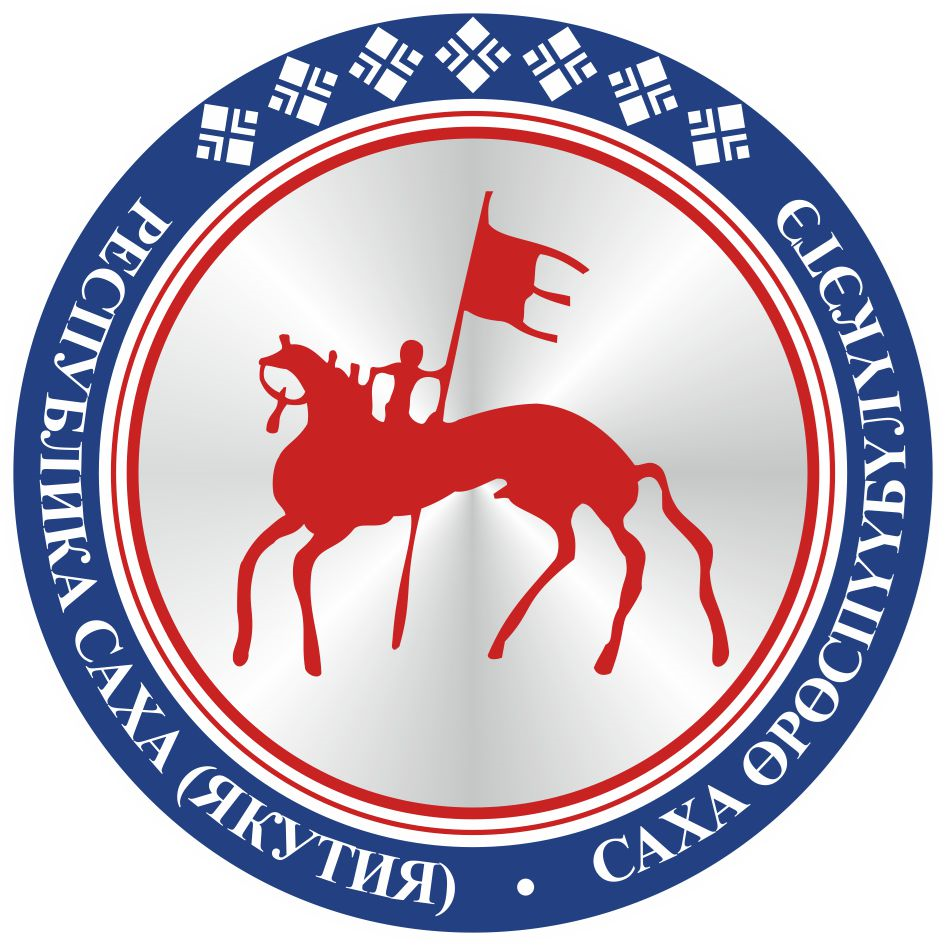                                       САХА ЈРЈСПҐҐБҐЛҐКЭТИНС О К У О Н А                                       